Szlovák Közegészségügyi Hivatal: Útmutató a szabadtéri játszóterek működtetéséhez, OLP / 3795/2020 ÚVZ SR, 2020.05.05    A stabilizálódó járványügyi helyzetnek köszönhetően a községek és a városok újra megnyithatták a szabadtéri játszótereket. Az itt tartózkodó gyerekeknek és a kísérőiknek azonban szigorú higiéniai előírásokat kell betartaniuk:• a játszótereken egyszerre csak korlátozott számú gyerek tartózkodhat (ajánlás a szülőknek, hogy biztosítsák a gyermekek között a 2 méteres távolságot),• kötelező szájmaszkot hordani,• a szülőknek vagy a kísérőknek gondoskodniuk kell arról, hogy a gyerekek minél kevesebbszer érintkezzenek,• a szülőknek vagy a kísérőknek gondoskodniuk kell a gyerekek kézfertőtlenítéséről.A játszótér fenntartójának minden nap, nyitás előtt gondoskodnia kell a takarításról, a homok összegereblyézéséről és a játékelemek fogantyúinak fertőtlenítéséről. Hetente egyszer a homokozót át kell öblíteni vízzel. 						Mgr. RNDr. MUDr. Ján Mikas, PhD.Szlovák köztársaság fő higiénikusa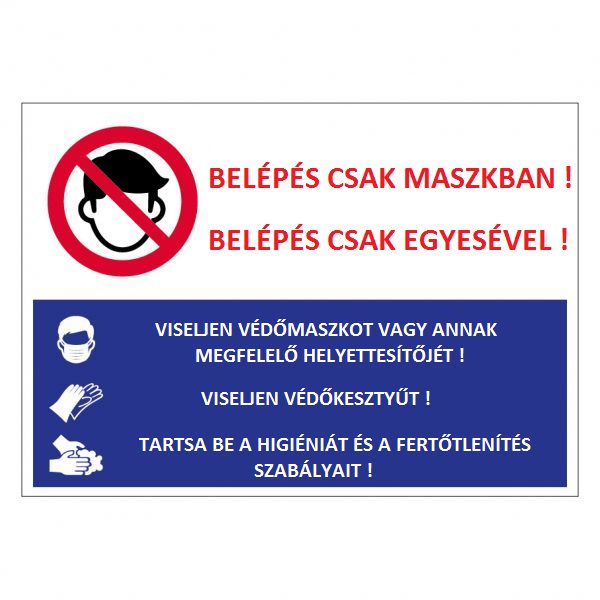 